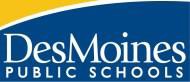 190 Day ESP (Associates & Campus Monitors) CalendarCALENDAR LEGENDProfessional DevelopmentEducation Quality Staff DevelopmentHolidays(No classes; offices closed)Building Discretionary Day-PD, Conference or Conference Comp day (No classes)First/Last Day of SchoolBreak-PaidBreak-Unpaid2019-2020 SCHOOL CALENDARSchool Board approved on 01/08/2019Dates/EventsAug 12 	New to Profession Teachers start (199 day contract)Aug 14		New to District Teachers start (197 day contract)Aug 16		*Education Quality Staff DevelopmentAug 19-22	Professional Development Days (All Teachers & associates report (195 day contract)Aug 23		First day of school for studentsSept 2		Labor Day Sept 27	Professional Development Days – Associates do not workOct 30		End of First TermOct 31	***No School-Building Discretionary Day-PD, Conference or Conference Comp dayNov 1&4		Professional Development Day Nov 1-5	        Fall Break for studentsNov 5	    	Election Day – No SchoolNov 6	    	First day of Term 2Nov 27	No school for teacher, associates, paras & students Teacher Conference Comp Day (1/2 day for Spring and ½ day for Fall)Nov 28-29 	Thanksgiving BreakDec 13        	Professional Development Day-Associates do not   work Dec23-Jan1    Winter BreakJan 15              1st Semester EndsJan 16&17	Professional Development Days-Associates do not workJan 16-20        Semester Break for StudentsJan 20	    Martin Luther King Day – No SchoolJan 21              First day of second semester (Term 3)Feb 25	ACTs for 11th grade; No School for K-10 & 12th gradeFeb 25 	    Professional Development DayMar 13	    	 Last day of Term 3Mar 16-20   	 Spring BreakMar 23-24 	     Professional Development DaysMar 25	  **No School – Building Discretionary Day-PD,    Conference or Conference Comp day 	      (Associates & Campus Monitors do not work)Mar 26	    	First day of Term 4April 27 	 Professional Development Day-Associates do not workMay 20	        Last day of school for 12th grade May 25		Memorial Day May 28		Last day of School; Early ReleaseMay 29		Professional Development DayMay 29 &	Reserved for inclement weather make-June 1-4	up days* Date subject to change**Each building will set its own parent/teacher conference dates and times.  These are days that can be used as there will be no school.  Please contact your building administrators for details.July 2019July 2019July 2019July 2019July 2019MTWThF123      458910     111215161718      1922232425      26293031August 2019August 2019August 2019August 2019August 2019MTWThF12567    89121314   1516192021   22235262728293010September 2019September 2019September 2019September 2019September 2019MTWThF234456159       10     11121320 161718  192025232425  2627293030October 2019October 2019October 2019October 2019October 2019MTWThF1234347  8  9   10       113914 15 16   17       184421 22 23   24       25492829     303153November 2019November 2019November 2019November 2019November 2019MTWThF       154456   7      858111213  14     1563181920  21     226825262728      2973December 2019December 2019December 2019December 2019December 2019MTWThF23456789        10111213821617  18   19       20872324  25   26273031January 2020January 2020January 2020January 2020January 2020MTWThF1 238967      891094      131415  16      1797202122  23       24101272829  3031106February 2020February 2020February 2020February 2020February 2020MTWThF3456711110        11121314116 1718  19   20      21121 2425 26   27      28126March 2020March 2020March 2020March 2020March 2020MTWThF234561319        101112      131361617  18   19      201412324  25   26      271463031148April 2020April 2020April 2020April 2020April 2020MTWThF12315167  8    9      10156131415  16      17161202122  23      24166272829  30169May 2020May 2020May 2020May 2020May 2020MTWThF11704567        8175111213141518018192021       221852526272829190June 2020June 2020June 2020June 2020June 2020MTWThF122345      891011121516  17  18      192223  24  25      262930